親愛的校長、主任及老師: 

2016年的「生命與藝術創意體驗活動」花蓮場 
將於12/23(五)假花蓮演藝堂舉辦 
感謝大家的支持與參與 
報到注意事項如下： 一、報到時間：105年12月23日（五）上午08：30-08：50 
二、報到地點：花蓮演藝堂大廳（花蓮市文復路6號） 
三、注意事項：（一）請攜帶紙筆，以利現場學習筆記。 
（二）本活動不另供應飲水，請自行攜帶環保杯、筷、水，落實環保行動。
（三）本活動為免費參與，午餐由各校自行處理。
（四）座位安排將依現場標示為主，請依工作人員指示就座，兩側學生欣賞演出時若有視線欠佳的問題，請老師協助座位調整(如:與工作人員討論、坐在走道上或是空位)。
（五）演藝廳內禁止飲食(含飲水)。
 (六) 午餐由各校自理，可於演藝堂外廣場或地下室空間用餐，敬請各校配合並維持餐後  場地整潔。（七）座位安排將於12/15日(四)提供給各校，敬請在出發前規劃好入場方式。
（八）請參加師生尊重演出，並請教師提醒學生切勿躺在椅子上聽課、交談、睡覺...等。
（九）為保持最佳的學習狀況與學習氛圍，請各校準備自己的「校呼」，表現學校整體的氣勢與學習企圖心。
（十）請師生們務必與主持人密切合作，也隨時熱情回應。
（十一）節目進行中嚴禁出入會場及禁上廁所，請老師務必事前要求與規範。
（十二）請老師叮嚀學生在離場前確實的整理座位區。務必提醒學生事項：1.穿著長袖運動服2.帶文具、水壺3.練習隊呼(原住民的歡呼、愛的鼓勵)4.練習大合唱歌曲(如附件)5.注意禮貌，保持認真學習的態度。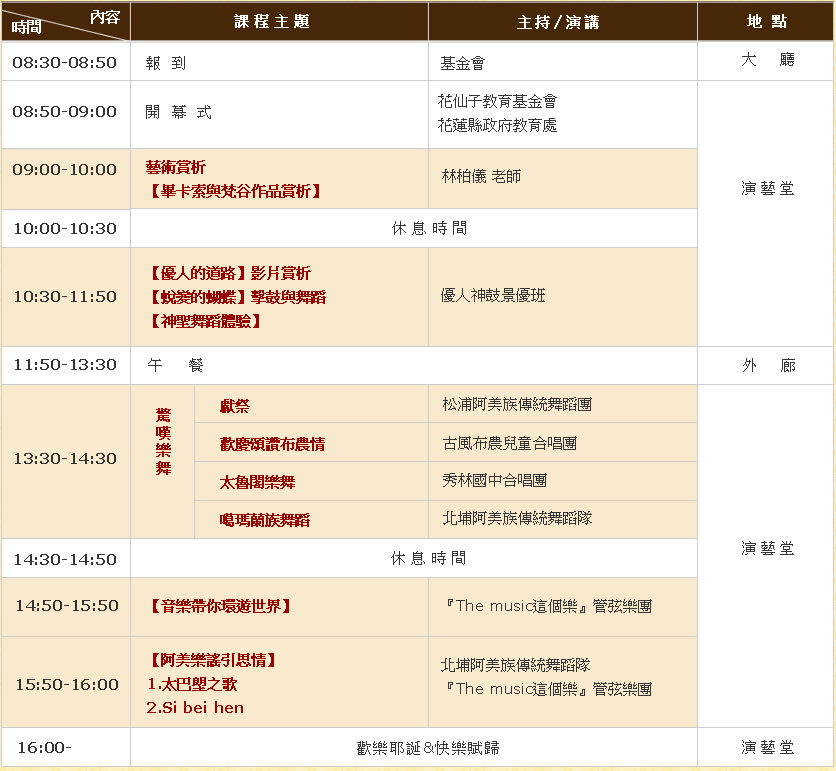 